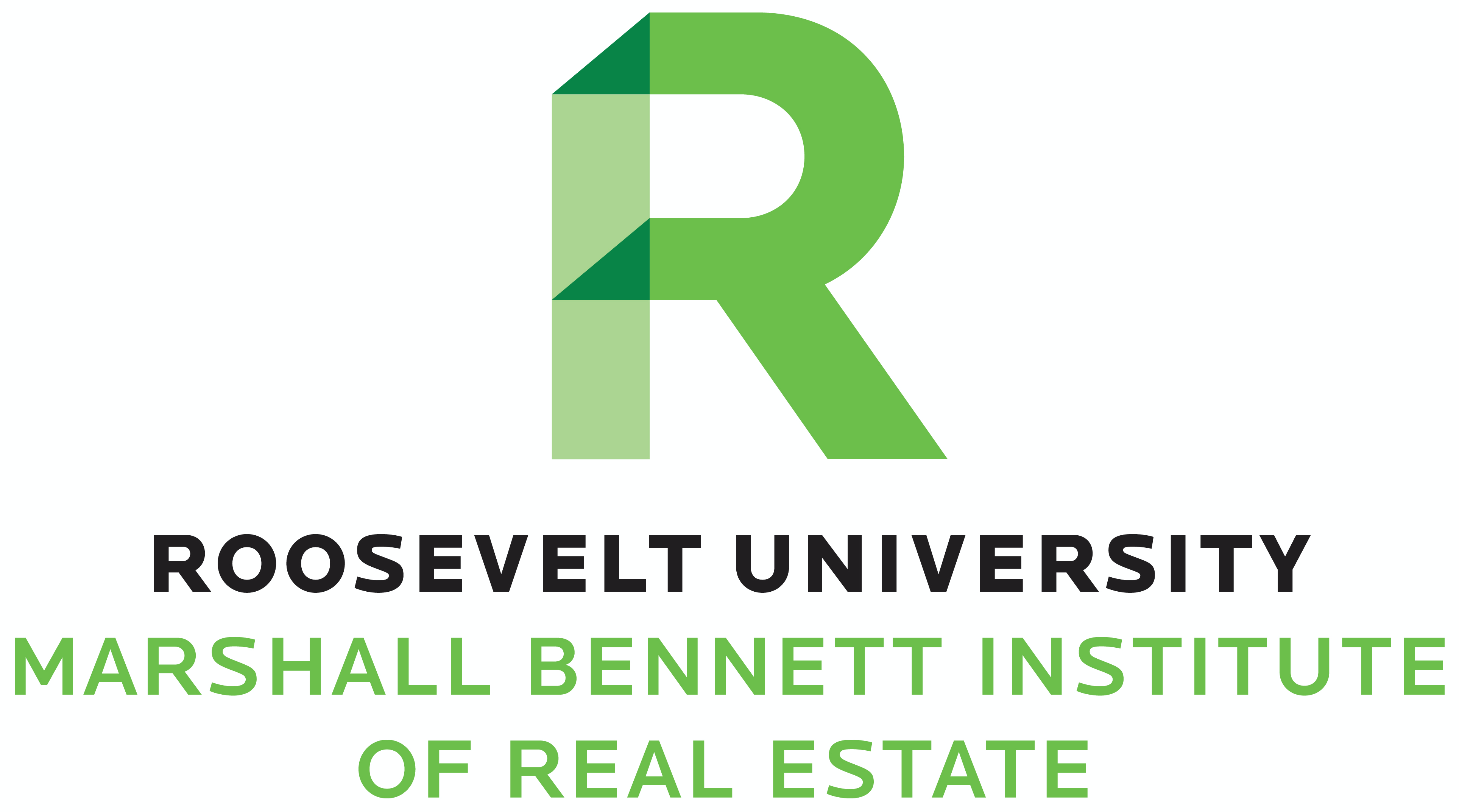 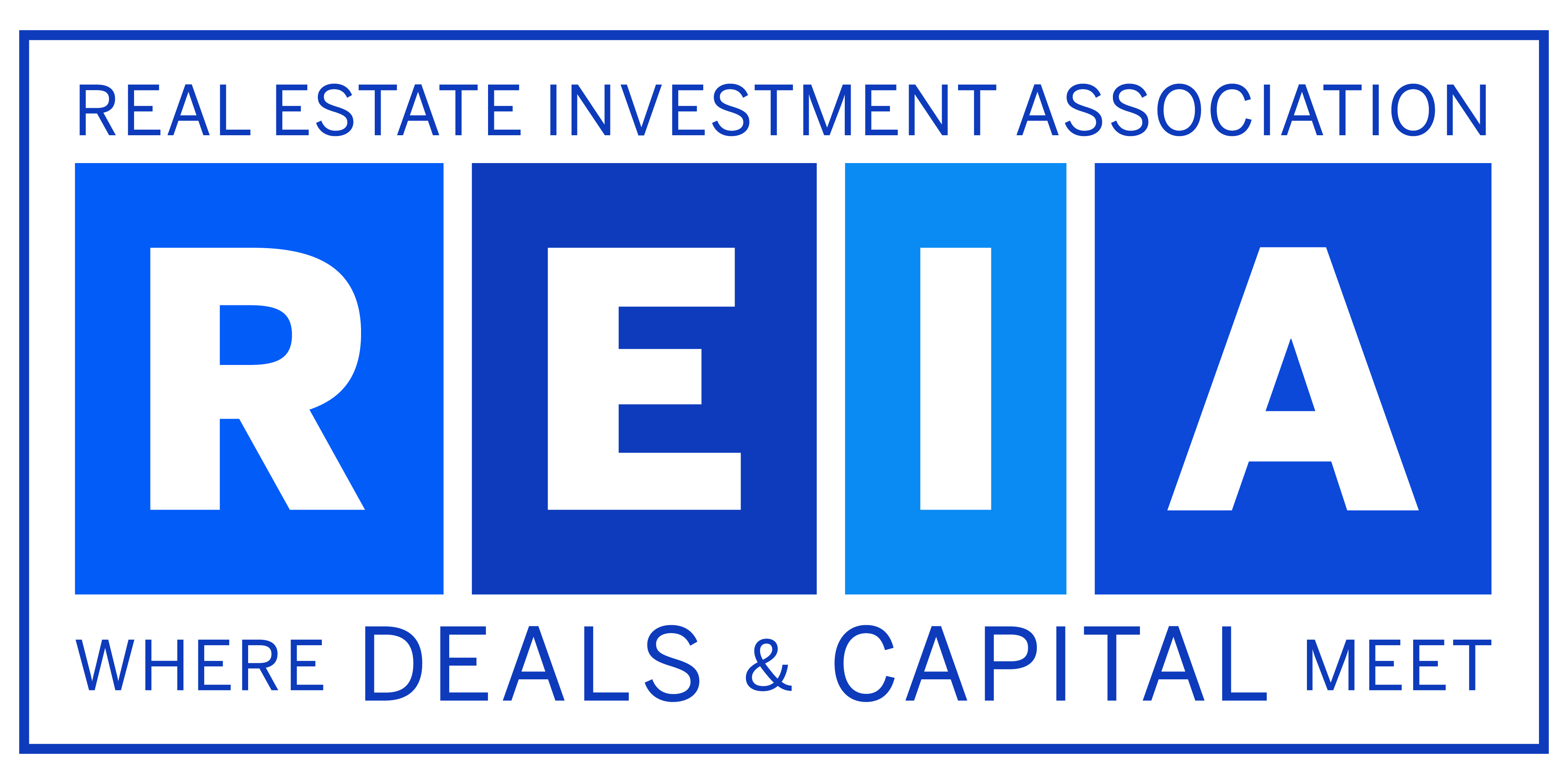 EXECUTIVECOMMITTEEChairman of the BoardE. James KeledjianPresidentRoy RendinoExecutive Vice PresidentNeil FreemanFirst Vice PresidentsJames AllenMark SullivanPast PresidentBrian LignelliOTHER LEADERSHIPTreasurer and SecretaryNoel HastalisProgramming Co-ChairsNeil FreemanJerry LumpkinsMembership Co-ChairsRoy RendinoMark SullivanSponsorship Co-ChairsJames AllenThomas VoliniSpecial Events ChairAndrew NiewiarowskiEmerging Leaders Co-ChairsKeith LordDanny RigoniScholarship Co-ChairsBrian LignelliGinna RyanSocial Media Co-ChairsJames DarrowExecutive DirectorDebra IzenstarkP.O. Box 8033Wilmette, IL 60091847-676-0222info@reia.orgreia.org 2023 REIA Graduate Scholarship Please submit all materials to Scholarship@REIA.org by August 11, 2023REIA is pleased to welcome students of the Roosevelt University’s Marshall Bennett Institute of Real Estate to apply for the 2023 REIA Graduate Scholarship. Please reach out to your academic advisor, to us directly at Scholarship@REIA.org or visit us at https://www.reia.org/ for additional info.Name: Prior REIA events attended / members you have interacted with Input fieldPersonal InfoEmployment Info       Academic InfoOther Affiliations